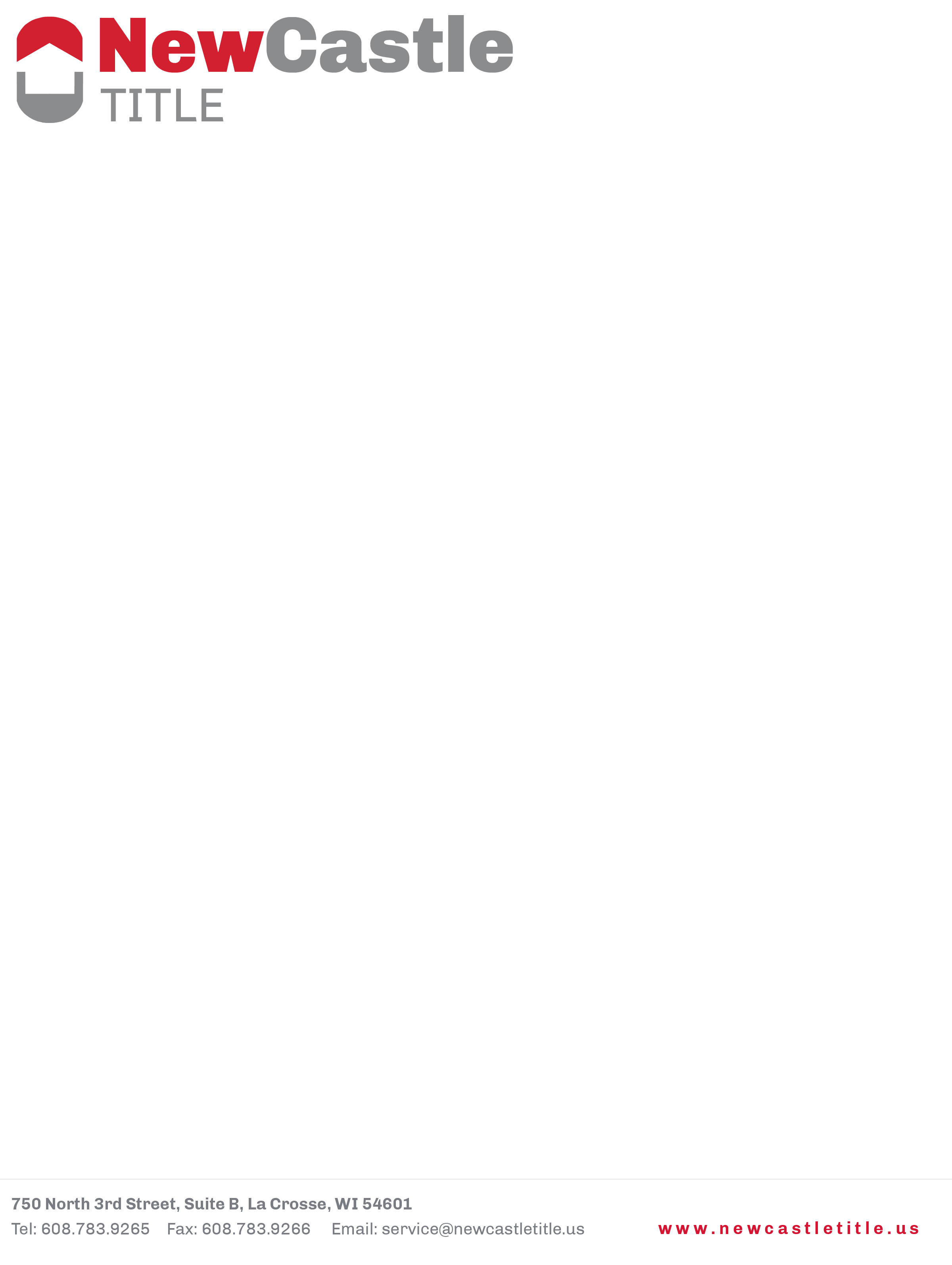 Final Waiver and Release of Construction LienDate: ______________The undersigned hereby acknowledges payment in the amount of $________________ received from ___________________________ (contractor, title co. or bank) via check #__________, to be credited to invoice #_________ for the following work or materials: ______________________________________________________________________ furnished through __________, 20___ on the job of ____________________________ (property owner) at the following street address or legal description: ______________________________________________________________________This is a full and final payment for all labor and building materials furnished.As consideration for the value received as noted above, _________________________ agrees to waive all rights acquired by the undersigned to file or record mechanic’s liens against said property for materials furnished to said property subcontractors employed by the undersigned have been paid in full.Company Name: ___________________________By: ______________________________________(Signature)Printed: __________________________________Title: ____________________________________Phone Number: ____________________________